Twirling Skills to Master by FridaySee the Majorette page on pjhscats.com under “Clubs and Organizations” under “Social” for helpful video links to master these skills by Friday!Forward VerticalsReverse VerticalsHorizontalsFinger TwirlsVertical Finger TwirlsHorizontal Finger TwirlsFlashEagleBig EagleBox Toss    One Turn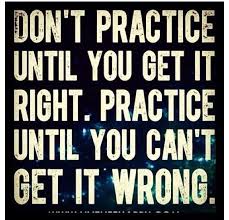 Twirling Skills to Master by FridaySee the Majorette page on pjhscats.com under “Clubs and Organizations” under “Social” for helpful video links to master these skills by Friday!Forward VerticalsReverse VerticalsHorizontalsFinger TwirlsVertical Finger TwirlsHorizontal Finger TwirlsFlashEagleBig EagleBox Toss    One Turn